ADRODDIAD BLYNYDDOL Y 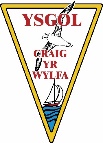 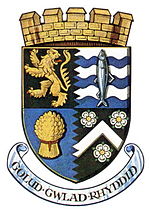 LLYWODRAETHWYR I RIENI2018 - 2019Dear Parent / GuardianAs Chair of Governors I am delighted to submit the governors' annual report to parents for the school year 2018 - 2019. The last academic year has been a busy one again. The teachers have continued to work diligently and conscientiously to ensure the best possible provision for each child and work effectively together to raise standards and to ensure pupils' welfare. We have continued our commitment to compete and perform in eisteddfodau and concerts and to initiatives such as Healthy Schools and we have started working on the very important Sustrans Cymru to promote safe journeys to school. On behalf of the Governors, I would like to thank all the school staff for their ongoing commitment, hard work and tireless commitment to the school.Thank you very much to you parents for your regular support to the work of the school, your contribution is greatly appreciated.Yours sincerely,Helen WilliamsChairSECTION 1 SUMMARY OF REPORT1. Annual Parents / Governors MeetingThere was no call for a meeting of governors with parents in accordance with Section 94 of the School Standards and Organization (Wales 2013) Act during the 2015-2016 education year. (See Section 3 of this report for further details).2. Information about empty seats Parent Governors / forthcoming electionsI would like to thank Beryl Lewis, for her contribution to the governors over the past few years. There is a vacant parent seat at present.3. School Data – Appendix 1 contains the details of the school's performance at the end of foundation phase assessments and Key Stage 2 in the summer of 2019. We are pleased that most pupils have achieved their targets in both key stages and a number have reached a higher level than the national expected levels in some aspects of the curriculum. The results are not compared with national results this year again.AttendanceWe saw a further improvement in our averages this year. The governors set a target of 95.2% for 2018 - 2019 and a summary of average attendance is shown below. We are grateful for your support in informing the school of absences in good time.5. Sports Provision including extra-curricular activitiesThe school continues to provide a wide variety of sporting events including provision for extra-curricular sports activities. We provide weekly physical education lessons including whole school swimming for two terms. Pupils from the school competed in several sports activities eg swimming, football, cross-country running and athletics. We are indebted to many parents for your support in transporting children to the different activities and for members of the community for helping us to ensure that our pupils receive regular extra-curricular opportunities to join in sporting activities.The school’s Bronze Ambassadors have organized regular activities throughout the year ensuring that all school children had the opportunity to participate.This school has also joined Ysgol Tal-y-bont in a number of diverse activities throughout the year.SECTION 2 FULL ANNUAL REPORT1. MEMBERS OF THE GOVERNMENT BODY 2018 - 2019Chair for the year 2018 - 2019: Helen WilliamsVice Chair for the year 2018 - 2019: Diane RichardsClerk of Governors: Pauline Lucas, Adran y Llywodraethwyr, Canolfan Rheidol SY24 5BZ2. FINANCIAL STATEMENTAppendix 2 contains a full financial statement outlining the school's income and expenditure.The school is also grateful for the contributions made by the Parent and Teacher Association. In 2018 - 2019 the association contributed over £779.3. PUPIL DEVELOPMENT GRANT USEThe Pupil Development Grant is used purposefully to meet the needs of specific pupils, by purchasing resources and securing additional staff to support pupils and raise standards in specific areas.4. YEAR 6 PUPILS 2018-198 pupils left at the end of Year 6 in Summer 2019 who now attend Ysgol Penglais, Aberystwyth. We wish all of them all the best and thank them for their contribution to the life and work of the school over the years.5. COMMUNITY CONNECTIONS• The school has played a leading role in the local community for years. We hold a number of events where local residents are welcome to attend and we are very grateful for this support to school performances and PTFA activities. A good example of this was the end of year activities.• One of the great successes of the year was to be involved in the Sustrans Cymru initiative to promote safe journeys to school. A series of exciting events were organized over the year and parents were encouraged to help out in those activities. It was the result of partnerships created by the school to ensure free activities to the children. I would like to thank the staff from Sustrans Cymru and school staff for co-ordinating the project and for all those who supported the activities and we sincerely hope that the provision will also be able to continue in the next year.• Over the past year, children from the school have visited many local areas of special interest including the Community Hall. We have developed links with a number of organizations in the village and beyond and have supported many local events.• The children took part in the school’s own Eisteddfod again this year and it was a very successful event. They also won many awards in local and regional shows, competitions and eisteddfodau. I would like to thank everyone for being so willing to compete in the name of the school and congratulations to those who proved success.• The federal partnership with Ysgol Tal-y-bont has continued. A number of joint activities have been organized, we share travel costs and staff have also held joint meetings.• We are very fortunate of our connection with the local police. Several police visits were organized to reinforce community safety and / or police aspects to continue with monitoring processes, for example the misuse of school after hours.• Last year was the second year of our ‘Lead Creative School’s’ grant. The grant was used to host an exciting creative project for our foundation phase children. Many artists were inviteted to work with the children to create works based on ‘Superheroes’. A very effective film of the activities was created and the film was shared with the community in Sinema Libanus. The project was excellent to promote and develop aspects of Welsh including elements of ICT.TARGETS FOR IMPROVEMENTOne of the main documents that is prepared each year by the school is the School Development Plan and includes targets for improving aspects of the school's work. The targets derive from the school's self-evaluation process, through discussions within the school and with the ERW Challenge Adviser and we take into account county and national priorities.The targets for improvement in 2018 – 2019 were:DEVELOP EFFECTIVE STRATEGIES FOR PROBLEM SOLVING WITHIN MATHEMATICS AND NUMERACY ACROSS THE CURRICULUM DEVELOP WELSH ORAL SKILLS ACROSS THE SCHOOL, WITH THE FOCUS ON IMPROVING SKILLS IN EXPRESSING OPINIONS, DISCUSSION AND PRESENTING INFORMATION IMPRIOVE QUALITY ASSURSNCE PROCEDURESENSURE THAT TRACKING PROGRESS AND FEEDBACK SYSTEMS HAVE A POSITIVE IMPACT ON STANDARDS These targets were monitored regularly within the school, by the Challenge Advisers and as part of regular discussions by the governors. The school is very grateful for the support received to improve these aspects over the year and it is pleasing to note that significant improvements and progress have been made.Following the Estyn inspection (March 2014) the following recommendations were noted:R1 Strengthen pupils’ Welsh literacy skillsR2 Improve planning to ensure consistent progress in pupils' skills across the curriculumR3 Extend opportunities for pupils to assess their work and respond to teachers’ comments – part of the School Improvement PlanR4 Review procedures for setting and reviewing targets for pupils with additional learning needsR5 Improve the handwriting skills and presentation of work of pupils in key stage 2The school has responded to these recommendations and has included aspects in the School Development Plan.POLICIESStaff and governors regularly review policies and adopt the County Council's policies at our termly meetings.TERM DATESTerm dates and times for 2019 - 20120 are included in Appendix 3.PARENTS HANDBOOKThe contents of the handbook are constantly reviewed to ensure the content contains the latest information. It is available from the school to new parents and is also available to all on the school Website.ORGANIZATION AND CURRICULUMHeadteacher – Mr Hefin Jones (responsible for staff PPA time)Assistant Headteacher and Foundation Phase Teacher – Miss Natalie EdwardsYears 3 and 4 Teacher – Miss Elen DaviesYears,5 and 6 Teacher – Mrs Lucy WalkerSupport Staff – Ann Davies, Alison Griffiths, Delyth Morgan, Cara Perkins.I would like to sincerely thank the staff for their dedication to the school during a particularly difficult periodin which we had to reduce staff hours.During 2018 - 2019, around 50% of pupils were recognized as having additional learning needs. Very few children live in homes where at least one of the parents speaks Welsh, but from working hard in the classrooms, we are very proud that almost everyone can speak Welsh fluently by end of KS2. The percentage of children entitled to free school meals remains at about 18%.The school building consists of a hall, 3 classrooms, an office, a kitchen and toilets within the main building together with two mobile classroom. There is a yard, a substantial playground and a block for the children of the Foundation Phase.The school's monitoring processes have highlighted that the quality and variety of pupils' learning experiences in the three classes are good with some outstanding aspects. Staff review the curriculum as a result of new developments and adapt accordingly. They have been targeting particular aspects of literacy, numeracy and information technology in line with national priorities and a number of intervention programs have been robustly implemented to focus on reading, spelling, numeracy and social skills.The school makes every effort to ensure that pupils' needs are met so that they can reach their potential as individuals. The ability to continue employing top quality support staff is crucial to the development of a significant number of children over the year and we are grateful to all for their work and dedication to the school.There is currently no child with a statement of special education at the school.The school has a Sex and Relationship Education policy that identifies parents right to take their children from these lessons if they so wish.LANGUAGE CATEGORYYsgol Craig yr Wylfa is a Welsh-medium primary school. In the Foundation Phase the learning experiences through the medium of Welsh are 100%. English is introduced as a subject in Key Stage 2 and the learning experiences through the medium of Welsh in this key stage are around 75%.TOILET FACILITIES (including cleaning arrangements)There are toilets for children and adults in the main building. There is also a toilet for the support staff (cleaning / kitchen). The toilets are cleaned every school day and the staff monitor their cleanliness.HEALTHY EATING AND DRINKINGThe school is part of the Ceredigion 'Health Schools Initiative' and makes every effort to ensure that the pupils learn this aspect in a practical and convenient way. We believe that most children have a good understanding of the need to nurture healthy personal attitudes; including fitness and those effective arrangements exist to promote the benefit of healthy living to develop pupils' fitness.There is a fruit shop in the school that provides fresh fruit for the children to buy on a daily basis.The school is also working on the Eco-Schools project, which is a program that provides a framework to enable the school to become more sustainable. The project promotes team work ensuring that everyone understands what is necessary in order to respect and improve the school environment. The school ensures that the ECO aspects are embedded in the day-to-day life of the school. This aspect is effectively reinforced by activities outside the school and staff are encouraged to attend relevant training.16. BREAKFAST CLUBWe are very proud of the efforts to keep this important provision here. I would like to thank you, as parents, for supporting the club, and to the staff for their work. Occasionally, up to 50% of the children use the Breakfast ClubATODIAD 2Dyma’r asesiadau athro ar ddiwedd y cyfnodau allweddol – These are the teacher assessments for the end of key stages – ADRAN 3 – DEISEB RHIENI A CHYFARFODYDDSECTION 3 – PARENTAL PETITIONS AND MEETINGSwfDeiseb / Petitions:Mae Deddf Safonau a Thrafnidiaeth Ysgolion (Cymru) 2013 yn darparu trefniadau newydd sydd yn galluogi rhieni i ofyn am gyfarfod gyda’r Corff Llywodraethol. Bydd angen i rieni gyflawni pedwar gofynion statudol wrth ofyn am gyfarfod, sy’n cynnwys:

The School Standards Act 2013 (Section 94) provides new arrangements whereby parents can request a meeting with the Governing Body. Parents will need to fulfil four statutory requirements when requesting a meeting which include:Mae gofynion statudol ychwanegol ynghylch y cyfarfod yn cynnwys:Further statutory requirements regarding the meeting include:Rhaid i’r Corff Llywodraethol hysbysu’r rhieni’n flynyddol am yr hawl i gyflwyno deiseb am gyfarfod gan ddefnyddio’r pwerau a ddarperir gan Adran 94. The Governing Body must inform parents annually of the right to petition a meeting using the powers provided by Section 94.Am ragor o wybodaeth fanwl ar y gofyniad statudol, deisebau a gweithdrefnau am gynnal cyfarfod, dilynwch y linc hon: www.gov.wales/docs/dcells/publications/130503-statutory-guidance-parents-meetings-cy.pdfFor detailed information regarding statutory requirement, petitions and the process for holding a meeting, please follow this link:www.gov.wales/docs/dcells/publications/130503-statutory-guidance-parents-meetings-en.pdf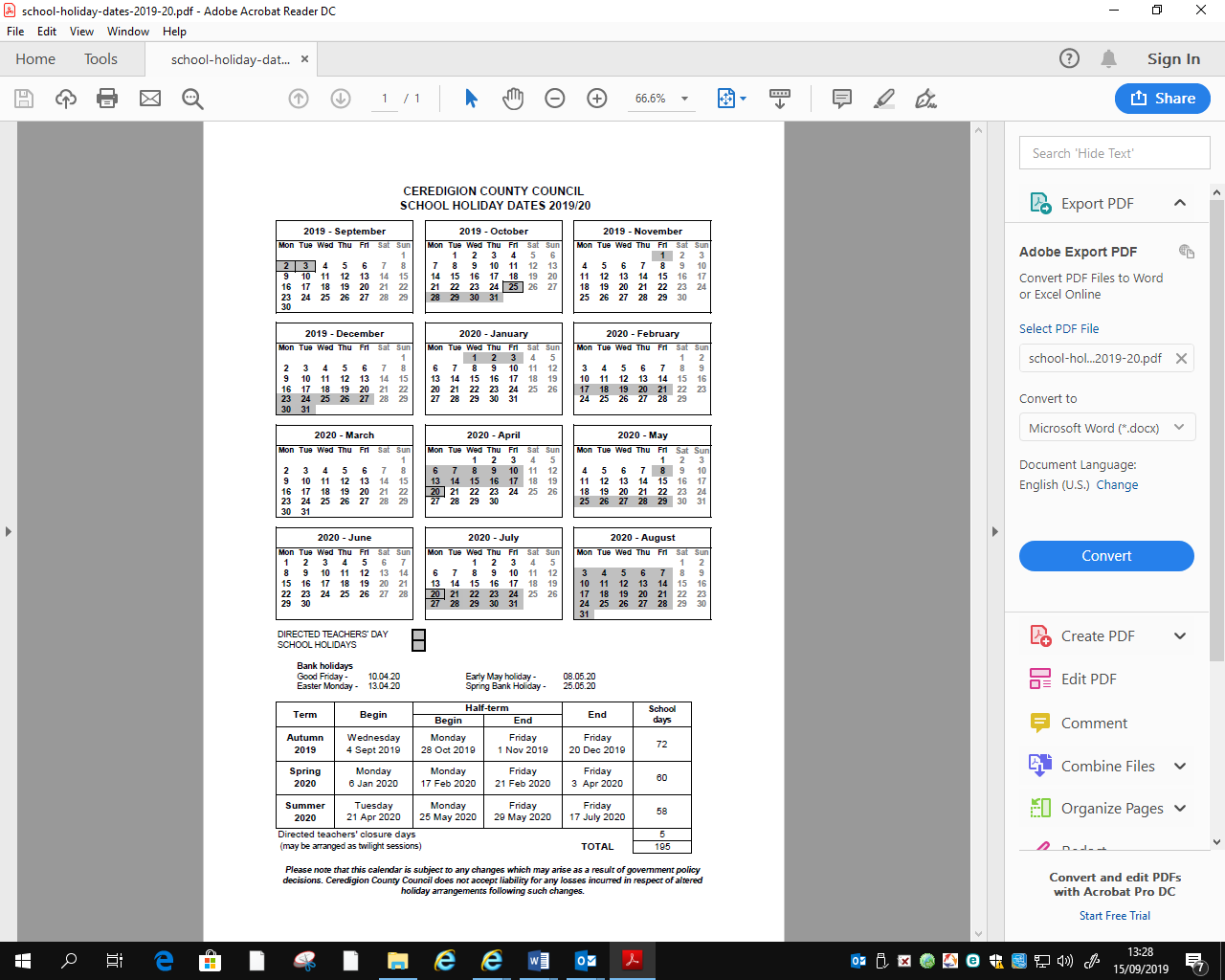 Average Attendance2017 – 201894. 5%Autumn Term 2018Spring Term 2019Summer Term 2018Annual AttendanceAttendance Average 2017 – 201896.58%94.69%94.72%95. 24%Authorised Absences (%)(with permission)2.33%3.32%3.65%2.48%Unauthorised Absences (%)(without permission)1.09%1.98%1.63%2.10%NameCategoryEnd of termHelen WilliamsCommunity18/12/2021Ray QuantLocal Authority09/05/2021Diane RichardsLocal Authority25/11/2020Duncan KerridgeParent01/05/2022Lizzie JonesParent01/05/2022Rachel Lloyd-ThomasParent01/05/2023Empty seatParentCarol BainbridgeCommunity08/01/2022Yvette Ellis-ClarkeCommunity01/05/2023Joy CookCommunity23/12/2022Amanda TrubshawLocal Authority16/07/2022Ann DaviesNon-teaching Staff31/01/2021Natalie DaviesStaff27/09/2020Hefin JonesHeadteacher CYFNOD SYLFAEN / FOUNDATION PHASECYFNOD SYLFAEN / FOUNDATION PHASECYFNOD SYLFAEN / FOUNDATION PHASECYFNOD SYLFAEN / FOUNDATION PHASECYFNOD SYLFAEN / FOUNDATION PHASECYFNOD SYLFAEN / FOUNDATION PHASECYFNOD SYLFAEN / FOUNDATION PHASEEnw / NameILC / LCW (Welsh)ILC / LCW (Welsh)MD / MD (Maths)MD / MD (Maths)DPC / PSD (Social)DPC / PSD (Social)TargedTargetCyrhaeddiadAttainmentTargedTargetCyrhaeddiadAttainmentTargedTargetCyrhaeddiadAttainment1 (F)6666662 (M)5566663 (F)4444444 (M)4555565 (M)5555566 (M)456CYFNOD ALLWEDDOL 2 / KEY STAGE 2CYFNOD ALLWEDDOL 2 / KEY STAGE 2CYFNOD ALLWEDDOL 2 / KEY STAGE 2CYFNOD ALLWEDDOL 2 / KEY STAGE 2CYFNOD ALLWEDDOL 2 / KEY STAGE 2CYFNOD ALLWEDDOL 2 / KEY STAGE 2CYFNOD ALLWEDDOL 2 / KEY STAGE 2CYFNOD ALLWEDDOL 2 / KEY STAGE 2CYFNOD ALLWEDDOL 2 / KEY STAGE 2Enw / NameCYMRAEG / WELSHCYMRAEG / WELSHSAESNEG / ENGLISHSAESNEG / ENGLISHMATHEMATEG / MATHEMATICSMATHEMATEG / MATHEMATICSGWYDDONAIETH / SCIENCEGWYDDONAIETH / SCIENCETargedTargetCyrhaeddiadAttainmentTargedTargetCyrhaeddiadAttainmentTargedTargetCyrhaeddiadAttainmentTargedTargetCyrhaeddiadAttainment1 (M)444555552 (F)333444443 (F)454555544 (M)445555545 (M)343434346 (F)333333337 (F)333334338 (M)2433Craig yr Wylfa2362£CYFLAWNIAD ARIANNOL 2018/19FINANCIAL PERFORMANCE 2018/19Mae'r Awdurdod Addysg Lleol newydd gau'rThe Local Education Authority has recentlycyfrifon am y flwyddyn ariannol a ddaeth ifinalised the closure of accounts for the yearben ar 31 Mawrth 2019.  Dangosir isod sut yended 31 March 2019.  The total funding for thedaethpwyd at y cyllid a benodwyd i'r ysgol.the school has been derived as set out below.Dyraniad Cyllid Gwreiddiol yn ôl Fformiwla216,275  Formula Funding Initial Allocation Niferoedd Disgyblion0  Pupil NumbersAAA6,986  SENY Dreth Annomestig0  National Non-Domestic RatesCau Ysgol0  School closureAddasiad Arall0  Other AdjustmentDyraniad y Gronfa wrth Gefn heb ei Defnyddio0  Allocation of Unutilised ContingencyDyraniad Cyllid Diwygiedig 2018/19  yn ôl223,261  Revised 2018/19 Formula FundingFformiwlaAllocationGwariant Net217,962  Net ExpenditureAmrywiant 5,299  Variance Llog ar y Gweddillion0  Interest on BalancesGwarged / (Diffyg) - 1 Ebrill 201810,144  Surplus / (Deficit)  - 1 April 2018Gwarged / (Diffyg) - 31 Mawrth 201915,443  Surplus / (Deficit) - 31 March 2019 1.Dylid deiseb cael ei chyflwyno gyda llofnod 10% o ddisgyblion cofrestredig neu rieni 30 o ddisgyblion cofrestredig (pa bynnag yw’r isaf).A petition should be presented with the signatures of the parents of 10% of registered pupils or the parents of 30 registered pupils (whichever is the lower).  2.Rhaid i bwrpas y cyfarfod bod i drafod materion sy’n berthnasol i’r ysgol. The meeting must be of the purpose to discuss matters relating to the school.3.Uchafswm o gyfarfodydd gall rieni alw mewn blwyddyn ysgol ydy tri (3).The maximum number of meetings that parents can request in a school year is three (3).4.Rhaid bod digon o ddyddiau ysgol fod ar ôl mewn blwyddyn i gynnal cyfarfod. There must be sufficient school days left in the year to allow a meeting to be held.  1.Rhaid i’r Cyfarfod cael ei gynnal o fewn 25 diwrnod ysgol o dderbyn y deiseb. The Meeting must be held within 25 school days of receiving the petition.2.Mae cyfnod y 25 diwrnod yn dechrau y diwrnod ar ôl derbyn y deiseb.The 25 day period commences the day after receipt.3.Os oes angen cynnal cyfarfod arall o ganlyniad i ddeiseb wahanol, ni fydd y cyfnod 25 diwrnod hwnnw yn dechrau tan y diwrnod ar ôl i’r gyfarfod arall cael ei gynnal. If another meeting is required as a result of a different petition, the 25 day period will not commence until the day after the other meeting has been held.4.Bydd y cyfarfodydd yn agored i holl rieni o ddisgyblion cofrestredig yn yr ysgol, y Pennaeth ac unrhyw berson arall caiff eu gwahodd gan y Corff Llywodraethol. Meetings will be open to all parents of registered pupils at the school, the headteacher and any other person invited by the Governing Body. 5.Rhaid i hysbysiad o gyfarfodydd i rieni gynnwys y dyddiad, amser a lleoliad y cyfarfod a’r mater(ion) i’w trafod. Notification of meetings to parents must include the date, time and venue of the meeting and the matter(s) to be discussed. 